CONTENTS PAGECourse Details.The psychology course you are studying is with AQA and the qualification is made up of three different units. These units cover a range of different topics and themes in psychology. Research methods will also be assessed as it is a foundation within the subject. You will take the full A-level at end of year 13 in the summer of 2018. There will be no option to take any AS exams. The three units you will study are outlined below with further details:Exam Dates.Textbooks and Revision Guides.To support your revision you may wish to buy your own textbook. You are advised to buy the following textbooks but do be aware that you may need to purchase two books as some cover the content for year 1 in one book and the content for year 2 in another. Suggested Textbooks:If you don’t wish to purchase a textbook, there are a number of textbooks in the academy for you to use. If you wish to use any of the books during an independent study periods or for a day then you must ask permission from one of the psychology teachers. To support your revision though you may wish to purchase a revision guide. There are many available for AQA psychology and below are some suggestions. Please note though that you may need to buy two revision guides as often one book will cover the content for year 1 and another the content for year two.Suggested Revision Guides:Apps and Websites.To support your revision you may also wish to use revision websites and/or apps. Below are some suggests for you. For revision content:For organising your revision:Revision App:Keep Calm and Carry On….Exams can be very stressful and can cause people anxiety so it is really important to look after yourself during this time. Due to this people can become unfocused. Being organised is one of the best ways of managing this but it isn’t the only strategy you can use. Follow the advice below to help yourself manage your revision without becoming too overwhelmed. Keeping up Motivation:It is really important that you maintain motivation between now and the exams. Some people do find this really challenging but you can use different techniques to help you with this. For example plan in rewards to yourself when you achieve particular targets such “I won’t watch my favourite program until I can remember what Bandura did”. You could always begin with a topic you find really interesting to get you started and make sure you have a routine. This will keep you focused more. Concentration:Most students say that concentration is an issue. We often find it difficult to concentrate because we either get bored, anxious about things or we day-dream.  What we need to do is remove these issues but this can be difficult. Having planned revision and revising in blocks will help you but you also need be very strict with yourself about maintaining your concentration.Organising your Space:It is really important that you have a place where you can revise in peace. Spending time organising this space so that it free from distractions and has all the resources you need is very important. Make sure that you don’t have your mobile phone near you or other distractions such as laptops and tablets. Having a designated work place will also help you mentally as you will get into the mindset that this is where you work. It is really advisable that you don’t work on your bed as well as this can give you conflicting messages as your bed is usually somewhere you relax.Sleep:This then brings us to sleep. It is really important that you are getting enough sleep whilst you are revising so don’t start staying up all night trying to revise! It is important to have a regular bed time as this will also help you get up in the morning to carry on revision. Also making sure you “switch off” before going to bed can help you to sleep better. For example, don’t revise right up to going to bed.  Stop at least one hour before. In this time do something you find relaxing. This might be having a bath or doing exercise (something else that helps with revision). Whatever it is make sure you also give yourself some me time.Remember though revision is key to success in the summer make sure you are not over doing it as this too will impact on the success of your revision.For further information about coping with exams please see - http://www.ucl.ac.uk/support-pages/information/coping-with-exams - which was used to complete this page. How to Structure RevisionRevise in 3 blocks of 20 – 30 minutes when you go over your revision tools. There are many ways in which to do this now. Below are some examples.During the school holidays and the run up to your actual exams only revise for two sessions a day so you don’t over load yourself. For example this means you may revise like this: Note: Also make sure that you’re not revising every dayExam Paper for Paper 1 – Introductory Topics in Psychology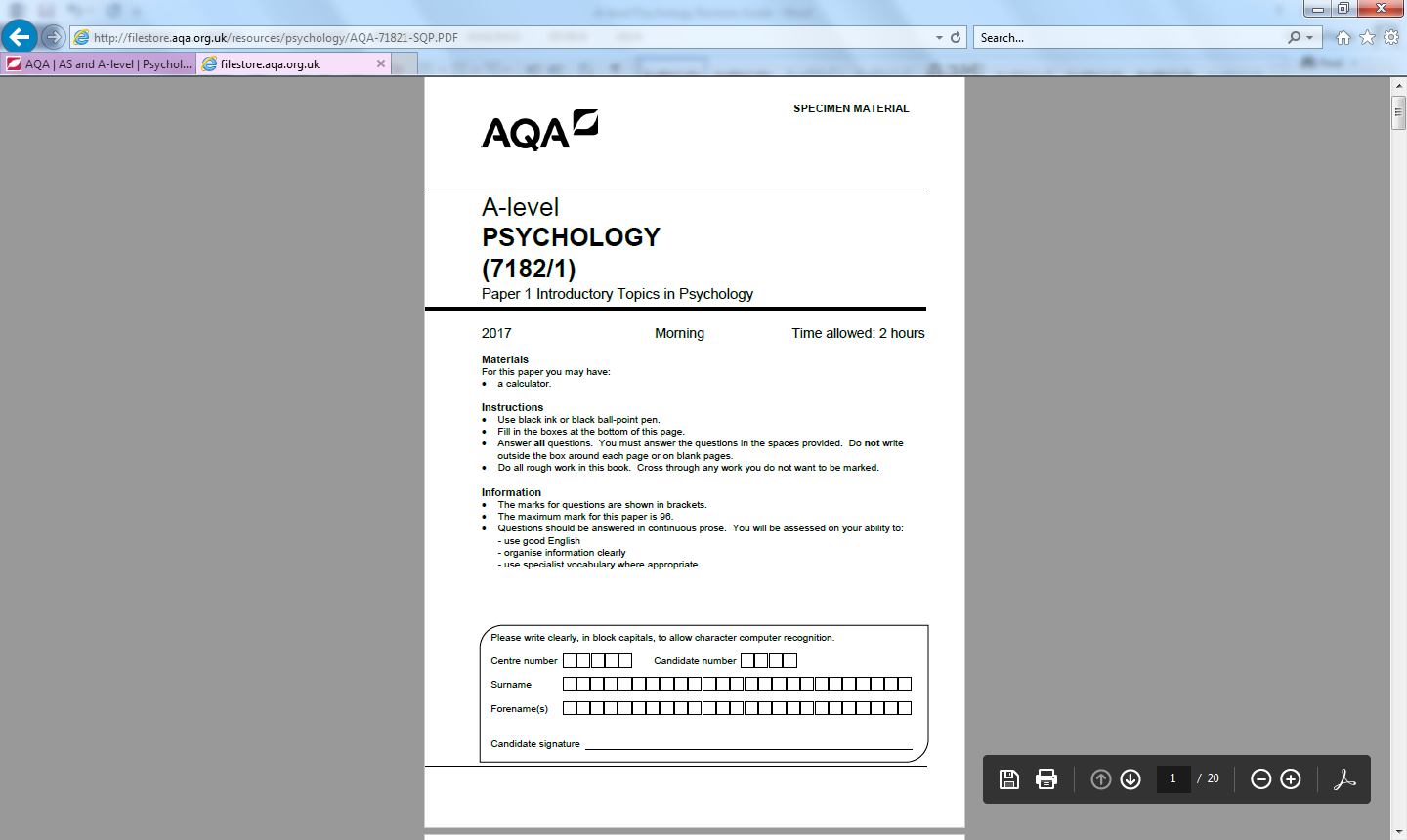 You must use black inkYou are allowed a calculator Make sure you fill in all your details at the bottom of the cover pageAnswer all the questionsDon’t doodle on your scriptOnly answer in the space provided – require another booklet if you need it – DON’T write off the linesCross out anything you don’t want to be markedPaper Details:What do I need to revise for Paper 1?Exam Paper for Paper 2– Psychology in context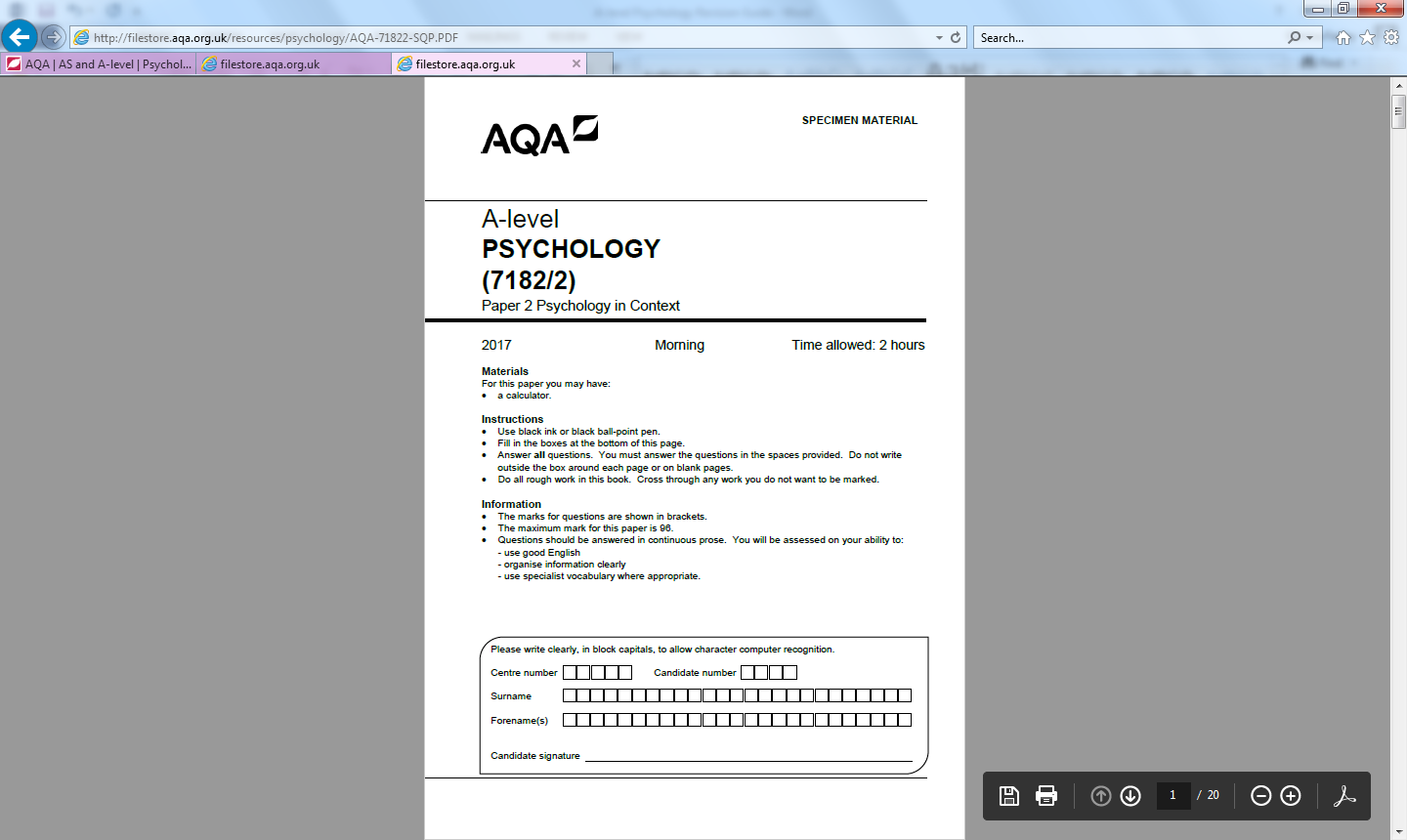 You must use black inkYou are allowed a calculator Make sure you fill in all your details at the bottom of the cover pageAnswer all the questionsDon’t doodle on your scriptOnly answer in the space provided – require another booklet if you need it – DON’T write off the linesCross out anything you don’t want to be markedPaper Details:What do I need to revise for Paper 2?Exam Paper for Paper 3 – Issues and Options in PsychologyYou must use black ink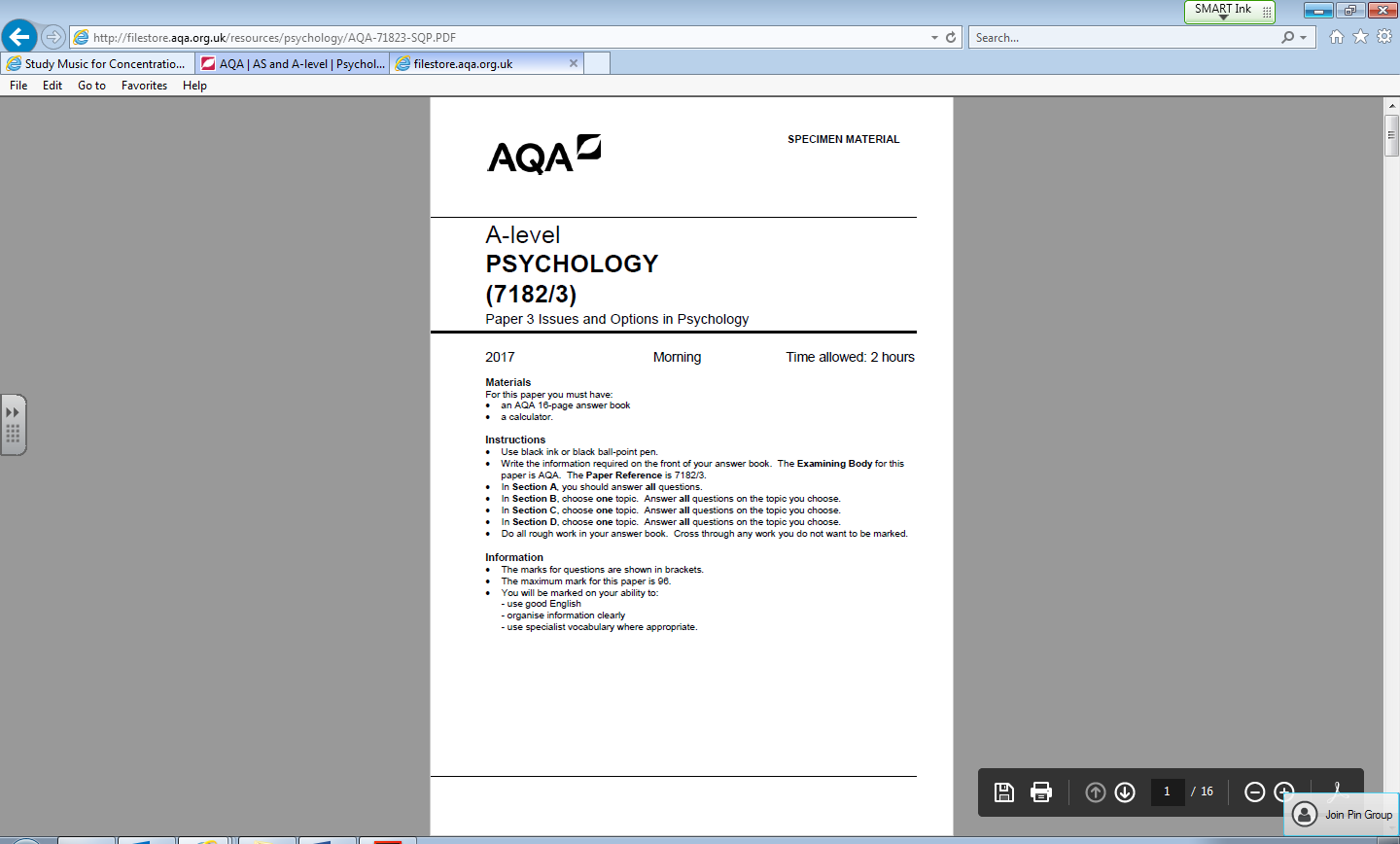 You are allowed a calculator Make sure you fill in all your details at the bottom of the cover pageAnswer all the questions in Section A and then the all the questions for the topics we have studied for Section B to DDon’t doodle on your scriptOnly answer in the space provided – require another booklet if you need it – DON’T write off the linesCross out anything you don’t want to be markedPaper Details: What do I need to revise for Paper 3?The coursep.2Exam datesp.2Textbooks and revision guidesp.3Revision apps and websitesp.4Keep Calm and carry on….. (guidance about managing revision)p.5How to structure revisionp.6Exam paper for Paper 1p.7What do I need to revise for Paper 1?p.8Exam paper for Paper 2p.10What do I need to revise for Paper 2?p.11Exam paper for Paper 3p.15What do I need to revise for Paper 3?p.16Paper TitleTopicsLength/ TimeMarksWorthUnit 1 – Introductory Topics in PsychologySection A – Social InfluenceSection B – MemorySection C – AttachmentSection D- Psychopathology2 hours9633.3% of your final gradeUnit 2 – Psychology in ContextSection A– Approaches in psychologySection B – BiopsychologySection C – Research Methods2 hours 9633.3% of your final gradeUnit 3 – Issues and Options in PsychologySection A – Issues and debatesFor Section B the option is RelationshipsFor Section C the option is Schizophrenia  For Section D the option is Forensics2 hours 9633.3% of your final gradePaper TitleLength/ TimeMarksWorthDateUnit 1 – Introductory Topics in Psychology2 hours9633.3% of your final grade8th June 2021PMUnit 2 – Psychology in Context2 hours9633.3% of your final grade18th June 2021PMUnit 3 – Issues and Options in Psychology2 hours9633.3% of your final grade25th June 2021AMAQA Psychology for A Level (Year 1 and AS)AQA Psychology for A Level (Year 2)The Complete Companions: AQA Psychology Year 1 and AS Student BookThe Complete Companions: AQA Psychology Year 2 Student Book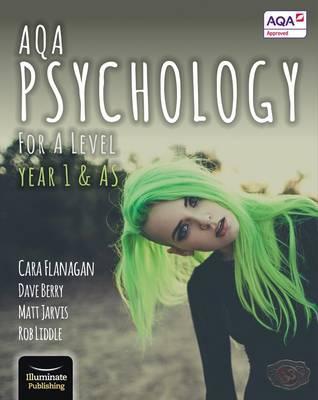 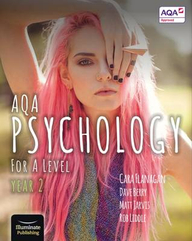 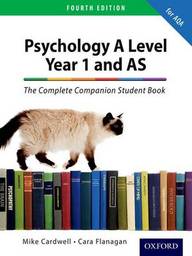 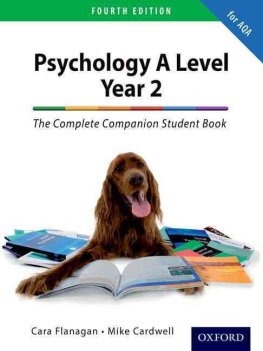 Revise AQA A Level Psychology Revision Guide and WorkbookAQA Psychology for A Level Flashbook (There is one for year 1 and 2)AQA Psychology for A Level Revision Guide (There is one for year 1 and 2)The Complete Companions: The Revision and Exam Companion for AQA (There is one for year 1 and 2)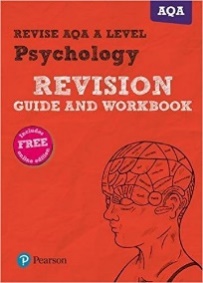 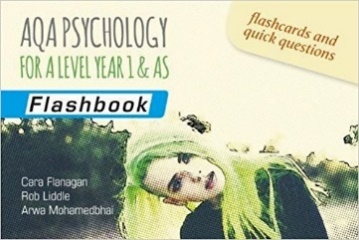 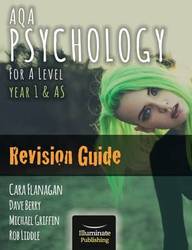 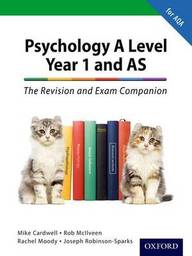 Study WiseS-CoolSimply Psychology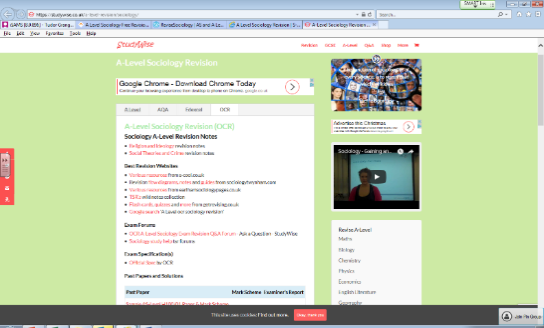 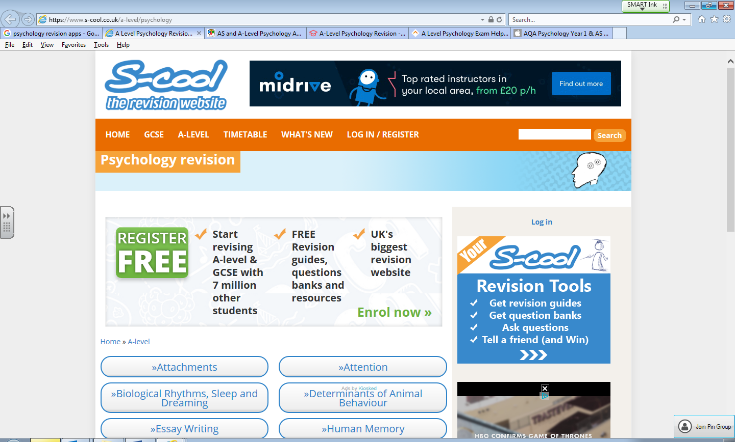 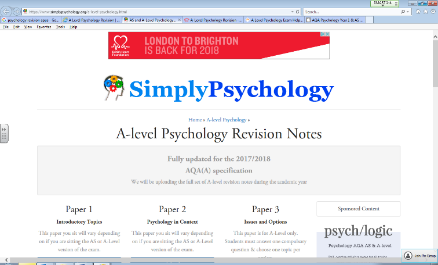 https://studywise.co.uk/a-level-revision/psychology/https://www.s-cool.co.uk/a-level/psychologyhttps://www.simplypsychology.org/a-level-psychology.htmlGet RevisingStudy BlueQuizlet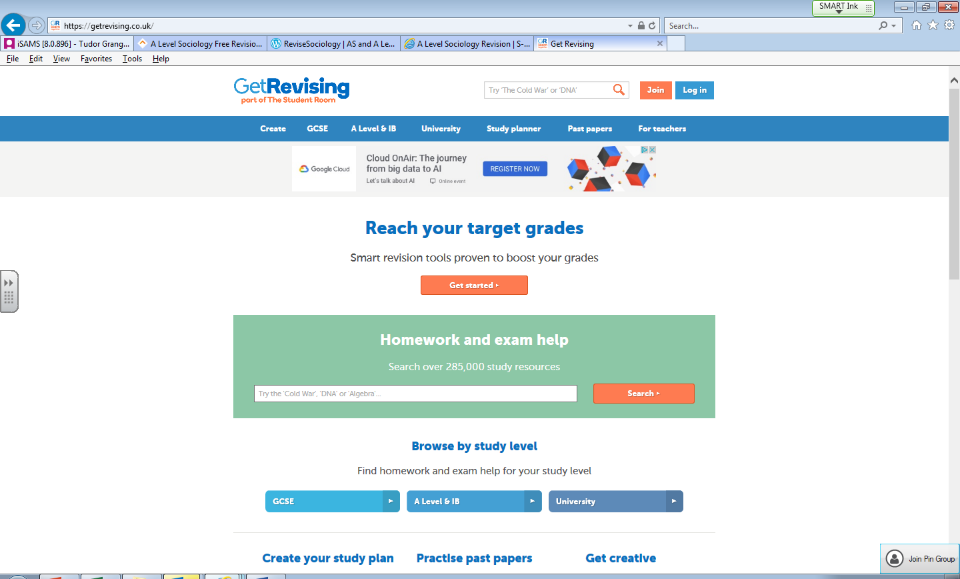 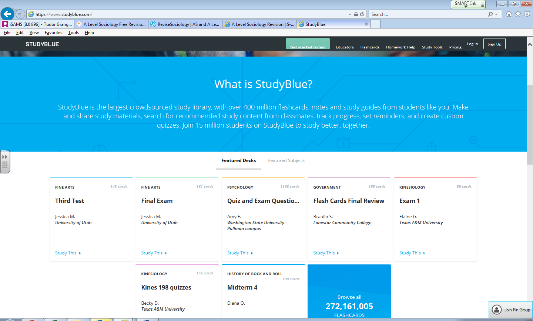 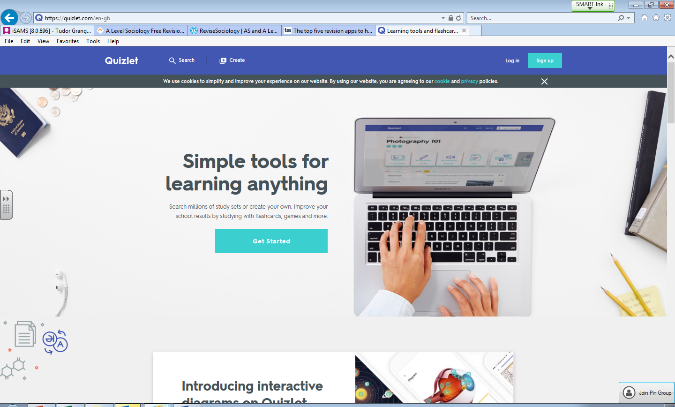 https://getrevising.co.uk/https://www.studyblue.com/https://quizlet.com/en-gb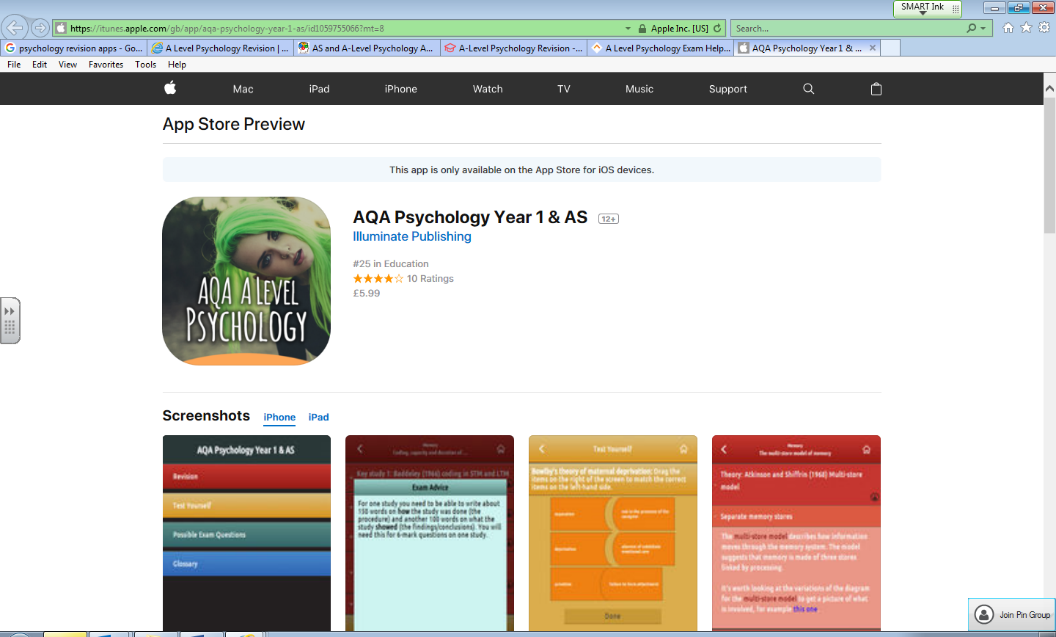 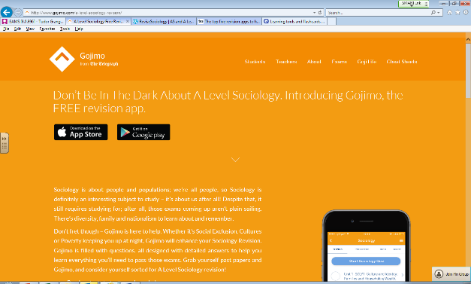 You may also wish to use the app that is linked to the textbook we use for independent study. It was created by Clara Flangan and Mrs Farley’s previous psychology students helped to develop it.Gojimo is a useful revision app that has been developed by the Telegraph. It has mostly free content but some you do need to pay for.http://www.gojimo.com/a-level-psychology-revisionExample One: Block 1 – Revise one aspect of a topic     BREAK    Block 2 – Plan answer to an exam question on that topic      BREAKBlock 3 – Write answer in timed conditions                                                                     Example Two:Block 1 – Revise one aspect of a topic BREAK    Block 2 – Re-create a revision tool for that aspect of the topic BREAK    Block 3 – Compare the resources, what did you miss? Add this onto your new resource in a different colour.MORNING SESSIONAFTERNOON SESSIONEVENING SESSIONMondayPsychology:9am to 10:30am – 3 blocks of 20 mins with 10 mins breaks11am to 12:30pm – 3 blocks of 20 mins with 10 mins breaksAnother Subject:1:30pm to 3pm – 3 blocks of 20 mins with 10 mins breaks3:30pm to 5pm – 3 blocks of 20 mins with 10 mins breakNo revisionTuesdayAnother Subject: 9am to 10:30am – 3 blocks of 20 mins with 10 mins breaks11am to 12:30pm – 3 blocks of 20 mins with 10 mins breaksNo revisionPsychology:4:30 pm to 5pm -  3 blocks of 20 mins with 10 mins breaks5:30pm to 7pm -  3 blocks of 20 mins with 10 mins breaksSection ASection BSection CSection DSocial InfluenceMemoryAttachmentPsychopathology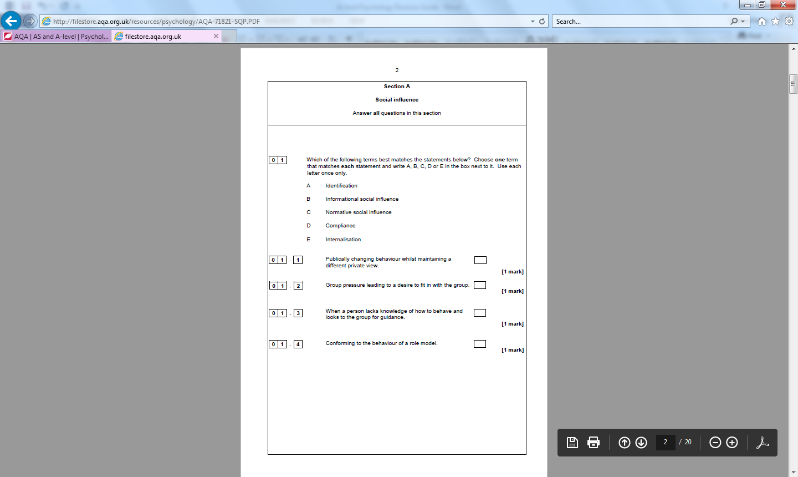 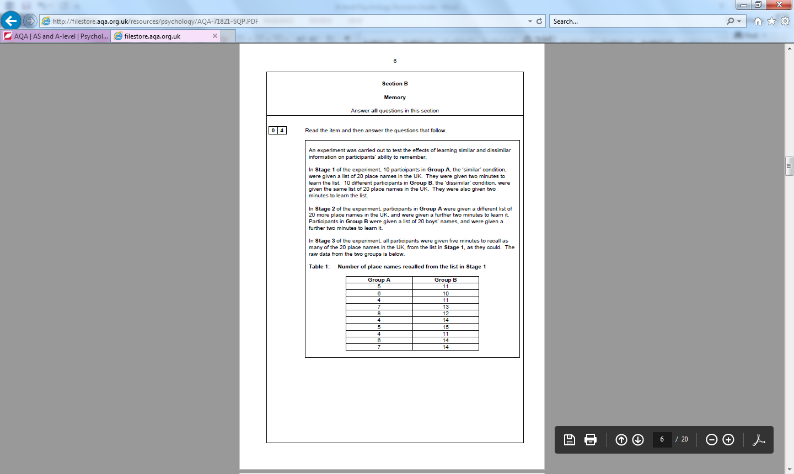 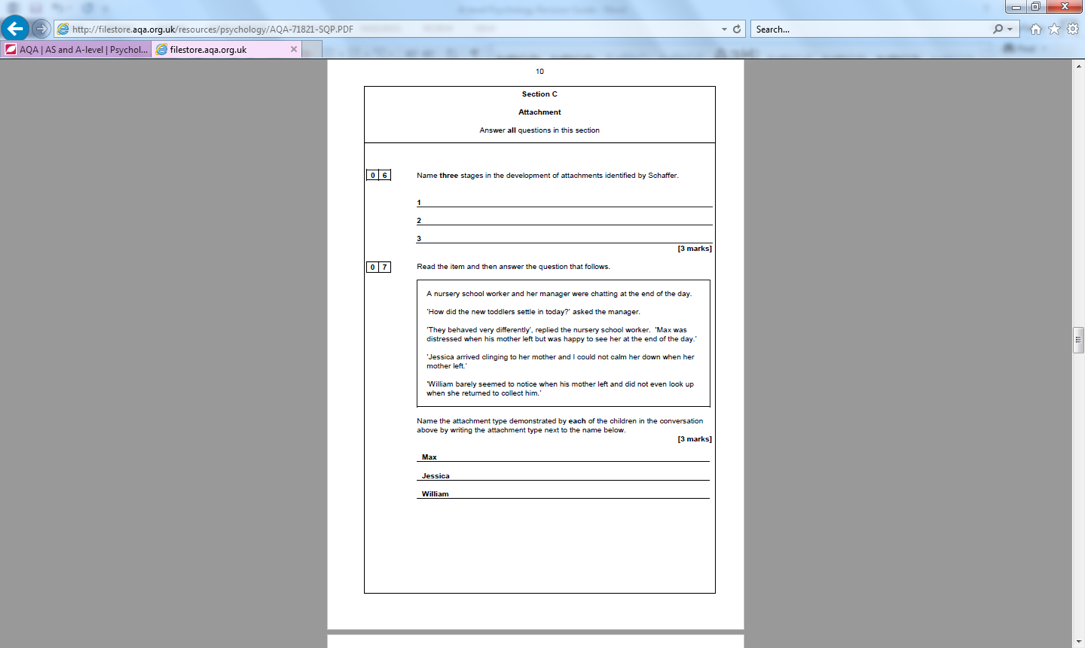 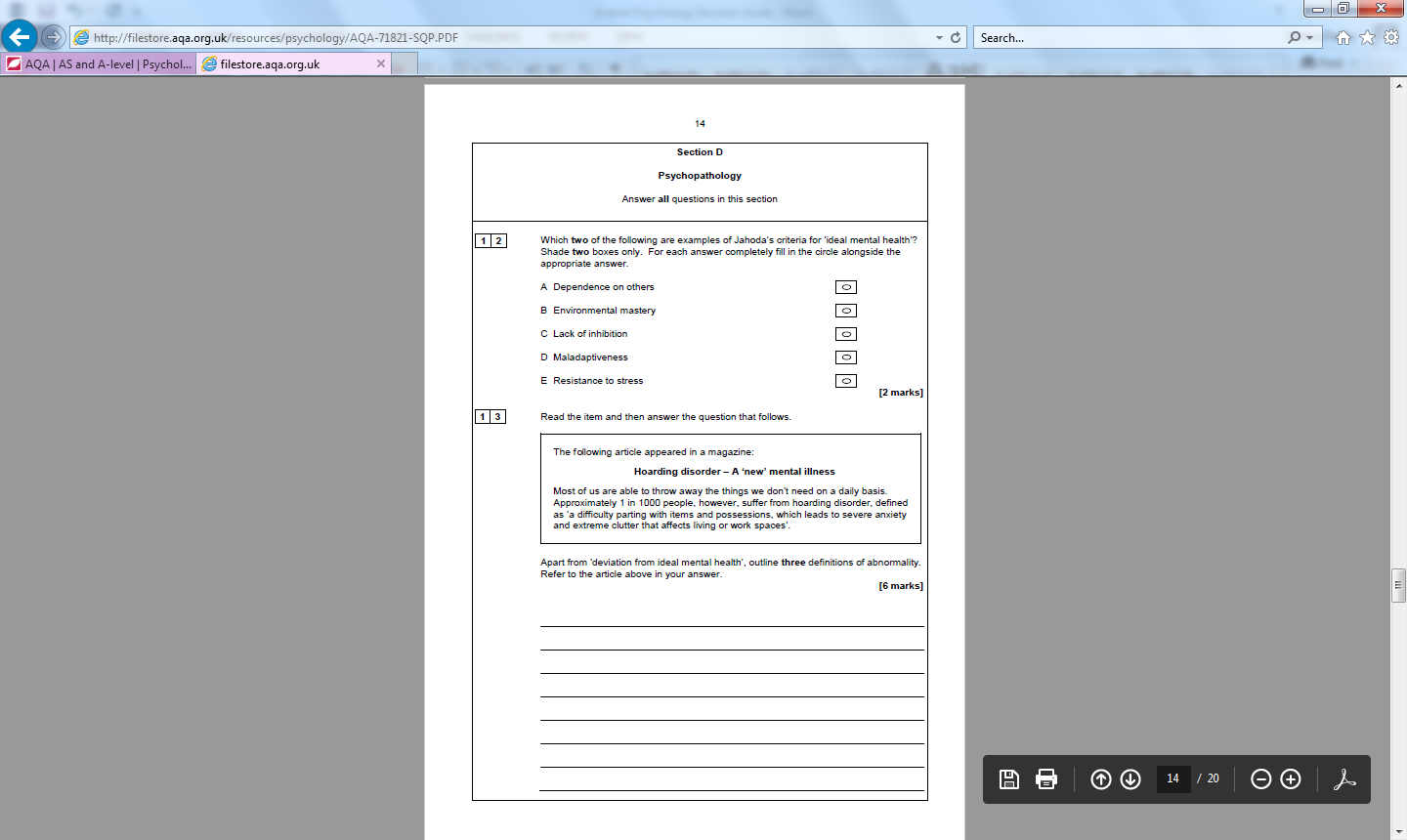 You will have roughly 30 minutes to complete each section of this exam paper however this may vary depending on the type of questions they ask you for each section as they can ask you anything from a 1 mark question to a 16 mark question.In the exam you are likely to be asked at least two 16 mark questions. You should spend 20 minutes answering a 16 mark question and you are advised to use the blank space (usually a box) to plan your answer before you write it. As these questions are mini-essays you should aim to write around 600 words. Remember they can also ask you questions about research methods on this exam!You will have roughly 30 minutes to complete each section of this exam paper however this may vary depending on the type of questions they ask you for each section as they can ask you anything from a 1 mark question to a 16 mark question.In the exam you are likely to be asked at least two 16 mark questions. You should spend 20 minutes answering a 16 mark question and you are advised to use the blank space (usually a box) to plan your answer before you write it. As these questions are mini-essays you should aim to write around 600 words. Remember they can also ask you questions about research methods on this exam!You will have roughly 30 minutes to complete each section of this exam paper however this may vary depending on the type of questions they ask you for each section as they can ask you anything from a 1 mark question to a 16 mark question.In the exam you are likely to be asked at least two 16 mark questions. You should spend 20 minutes answering a 16 mark question and you are advised to use the blank space (usually a box) to plan your answer before you write it. As these questions are mini-essays you should aim to write around 600 words. Remember they can also ask you questions about research methods on this exam!You will have roughly 30 minutes to complete each section of this exam paper however this may vary depending on the type of questions they ask you for each section as they can ask you anything from a 1 mark question to a 16 mark question.In the exam you are likely to be asked at least two 16 mark questions. You should spend 20 minutes answering a 16 mark question and you are advised to use the blank space (usually a box) to plan your answer before you write it. As these questions are mini-essays you should aim to write around 600 words. Remember they can also ask you questions about research methods on this exam!TopicContentSocial InfluenceFocus 1 - ConformityTypes of conformity: internalisation, identification and complianceExplanations for conformity: informational social influence and normative social influence, and variables affecting conformity including group size, unanimity and task difficulty as investigated by AschConformity to social roles as investigated by ZimbardoFocus 2 - ObedienceExplanations for obedience: agentic state and legitimacy of authority, and situational variables affecting obedience including proximity, location and uniform, as investigated by MilgramDispositional explanation for obedience: the Authoritarian PersonalityFocus 3 – Resistance to Social InfluenceExplanations of resistance to social influence Social supportLocus of controlFocus 4 – Minority Influence and Social ChangeMinority influence including reference to consistency, commitment and flexibilityThe role of social influence processes in social changeMemoryFocus 1 – Explanations for MemoryFeatures of each store: coding, capacity and durationTypes of long-term memory: episodic, semantic, proceduralThe multi-store model of memory: sensory register, short-term memory and long-term memoryThe working memory model: central executive, phonological loop, visuo-spatial sketchpad and episodic bufferFeatures of the model: coding and capacityFocus 2 – Explanations for ForgettingProactiveRetroactive interferenceRetrieval failure due to absence of cuesFocus 3 – Eyewitness Testimony Factors affecting the accuracy of eyewitness testimony: misleading information, including leading questions and post-event discussion; anxietyImproving the accuracy of eyewitness testimony, including the use of the cognitive interviewAttachmentFocus 1 – What is attachment?Caregiver-infant interactions in humans: reciprocity and interactional synchronyStages of attachment identified by SchafferMultiple attachments and the role of the fatherAnimal studies of attachment: Lorenz and HarlowFocus 2– Explanations of AttachmentLearning theory Bowlby’s monotropic theory - the concepts of a critical period and an internal working modelFocus 3– Types of AttachmentTypes of attachment: secure, insecure-avoidant and insecure resistantAinsworth’s ‘Strange Situation’Cultural variations in attachment, including van IjzendoornFocus 4 – Deprivation, Privation and InstitutionalisationBowlby’s theory of maternal deprivationRomanian orphan studies: effects of institutionalisationFocus 5 – Influence of Early AttachmentThe influence of early attachment on childhood The influence of early attachment on adult relationshipsThe role of an internal working modelPsychopathologyFocus 1 – Definitions of AbnormalityDeviation from social normsFailure to function adequatelyStatistical infrequencyDeviation from ideal mental healthFocus 2 – PhobiasThe behavioural, emotional and cognitive characteristics of phobiasThe behavioural approach to explaining phobias - the two-process model, including classical and operant conditioningThe behavioural approach to treating phobias - systematic desensitisation, including relaxation and use of hierarchy and floodingFocus 3 – DepressionThe behavioural, emotional and cognitive characteristics of depression The cognitive approach to explaining depression - Beck’s negative triad and Ellis’s ABC modelThe cognitive approach to treating depression - cognitive behaviour therapy (CBT), including challenging irrational thoughtsFocus 4 – OCDThe behavioural, emotional and cognitive characteristics of obsessive compulsive disorder (OCD)The biological approach to explaining and treating OCD: genetic and neural explanationsThe biological approach to explaining and treating OCD - drug therapySection ASection BSection CApproaches in PsychologyBiopsychologyResearch Methods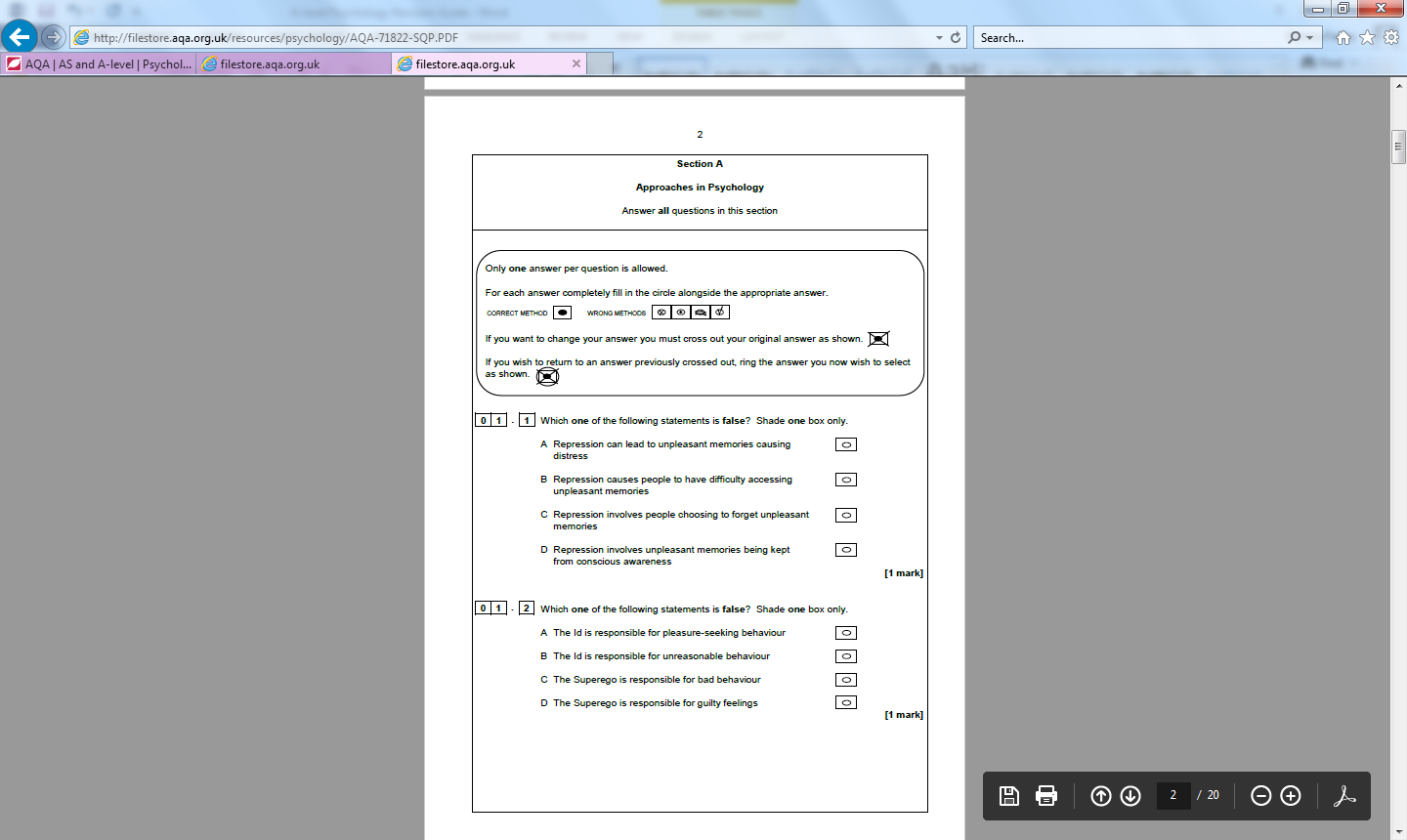 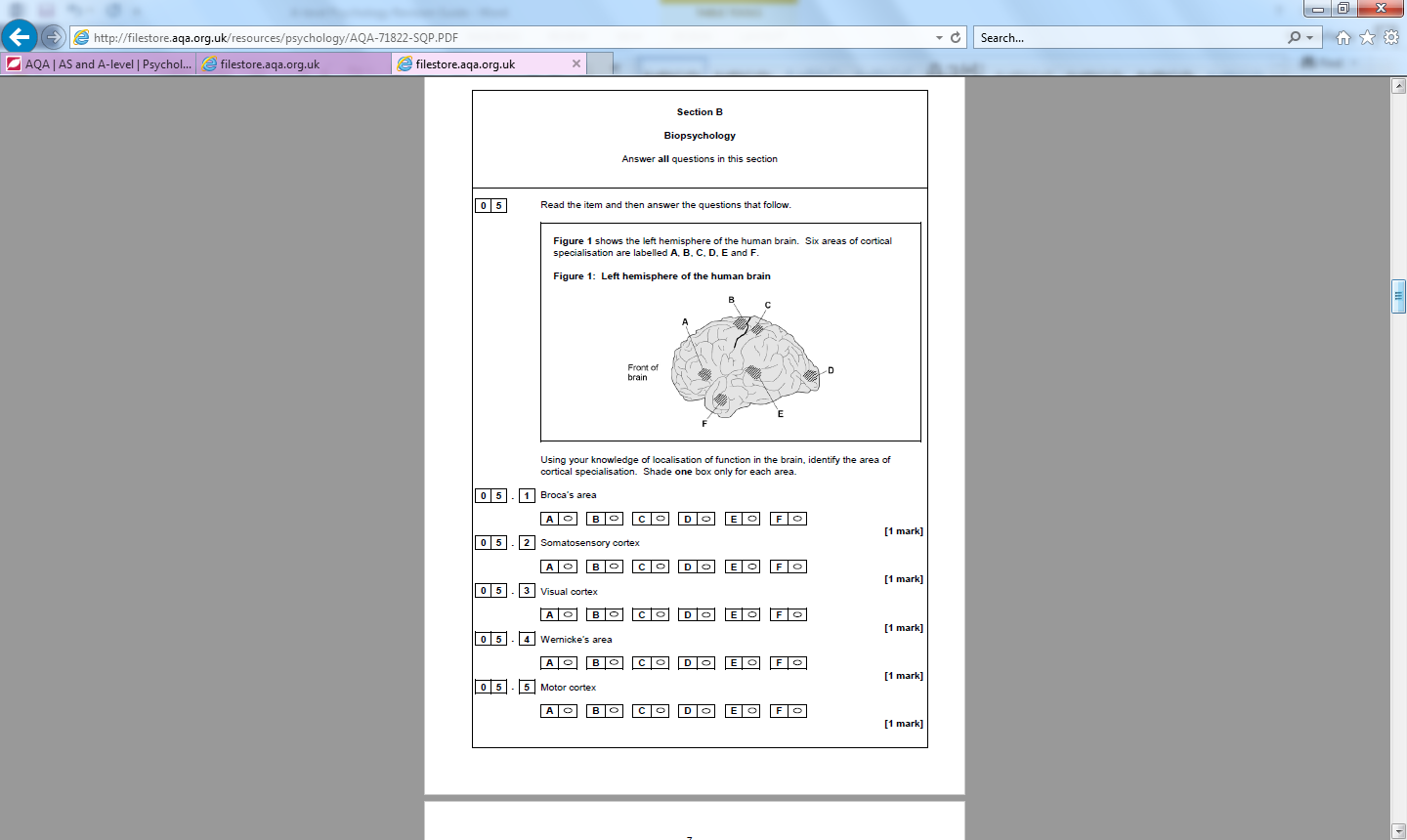 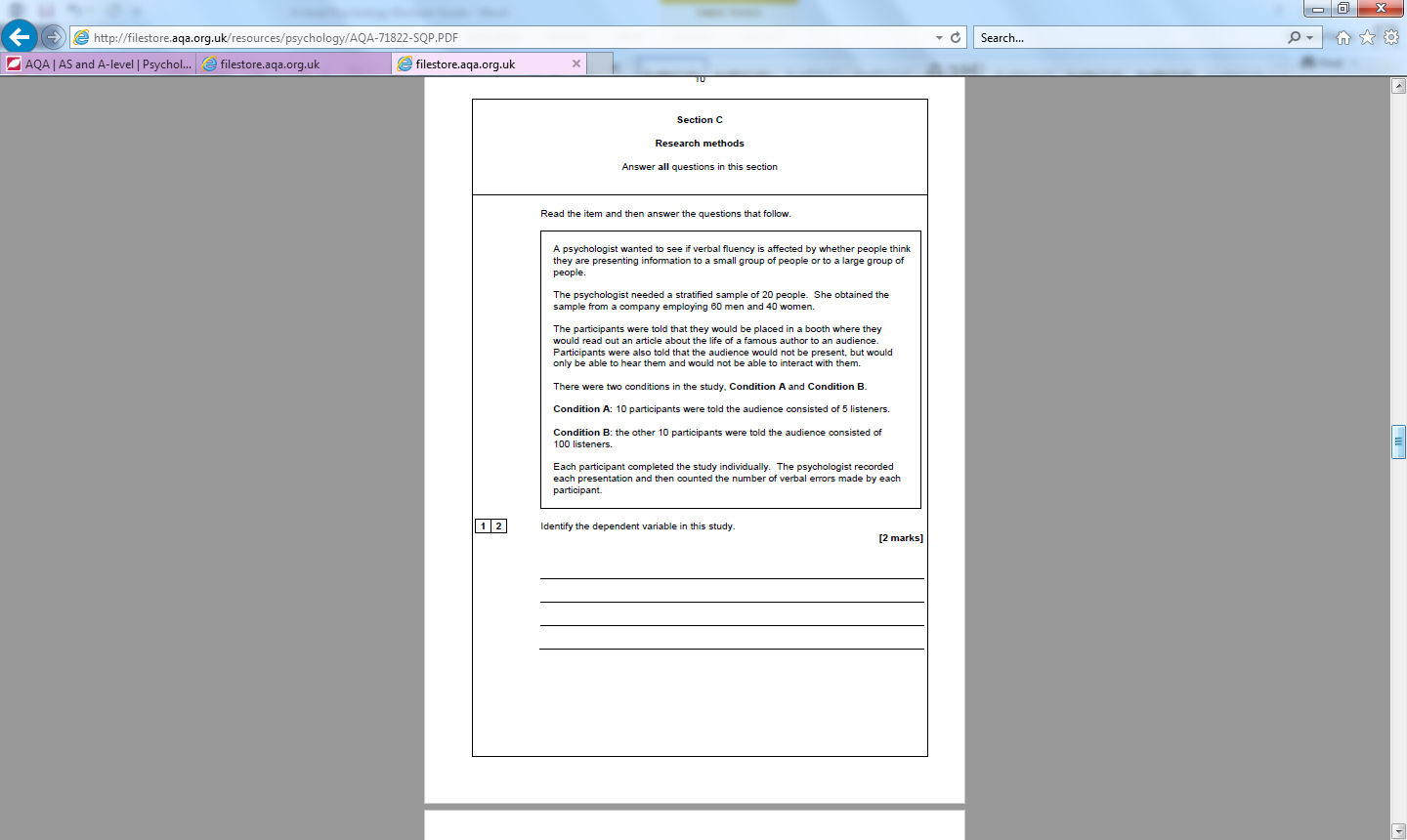 You will have roughly 30 minutes to complete this section however this may vary depending on the type of questions they ask you for each section as they can ask you anything from a 1 mark question to a 16 mark question.You will have roughly 30 minutes to complete this section however this may vary depending on the type of questions they ask you for each section as they can ask you anything from a 1 mark question to a 16 mark question.You will have roughly 1 hour to complete this section of the exam. Remember this section is 100% research methods but the STEMs may be about particular topics to contextualise your responses.In the exam you are likely to be asked at least one 16 mark questions. You should spend 20 minutes answering a 16 mark question and you are advised to use the blank space (usually a box) to plan your answer before you write it. As these questions are mini-essays you should aim to write around 600 words.In the exam you are likely to be asked at least one 16 mark questions. You should spend 20 minutes answering a 16 mark question and you are advised to use the blank space (usually a box) to plan your answer before you write it. As these questions are mini-essays you should aim to write around 600 words.In the exam you are likely to be asked at least one 16 mark questions. You should spend 20 minutes answering a 16 mark question and you are advised to use the blank space (usually a box) to plan your answer before you write it. As these questions are mini-essays you should aim to write around 600 words.TopicContentApproaches in PsychologyFocus 1 – The Origins of PsychologyWundtIntrospectionThe emergence of psychology as a scienceFocus 2 – Learning Approaches The behaviourist approach, including classical conditioning (Pavlov’s research) and operant conditioning (types of reinforcement and Skinner’s research) Social learning theory including imitation, identification, modelling and vicarious reinforcement, the role of mediational processes and Bandura’s researchFocus 3 – Cognitive ApproachThe study of internal mental processesThe role of schemaThe use of theoretical and computer models to explain and make inferences about mental processesThe emergence of cognitive neuroscience Focus 4 –  Biological Approaches The influence of genesBiological structures and neurochemistry on behaviourGenotype and phenotypeGenetic basis of behaviourEvolution and behaviourFocus 5 – Psychodynamic Approaches The role of the unconsciousThe structure of personality - that is ID, ego and superegoDefence mechanisms including repression, denial and displacement, psychosexual stagesFocus 6 – Humanistic Approaches Free willSelf-actualisationMaslow’s hierarchy of needsFocus on the selfCongruenceThe role of conditions of worthThe influence on counselling psychologyFocus 7 – Comparison of approachesBiopsychologyFocus 1 – Biological Details The divisions of the nervous system: central and peripheral (somatic and autonomic)The structure and function of sensory, relay and motor neuronsThe process of synaptic transmission, including reference to neurotransmitters, excitation and inhibitionThe function of the endocrine system: glands and hormonesThe fight or flight response including the role of adrenalineLocalisation of function in the brain and hemispheric lateralisation: motor, somatosensory, visual, auditory and language centres; Broca’s and Wernicke’s areas, split brain research. Plasticity and functional recovery of the brain after traumaFocus 2 – Ways of Studying the Brainscanning techniques, including functional magnetic resonance imaging (fMRI)electroencephalogram (EEGs) event-related potentials (ERPs)post-mortem examinationsFocus 3: Biological RhythmsCircadian rhythmsInfradian rhythmsUltradian rhythmsThe difference between the rhythmsThe effect of endogenous pacemakers and exogenous zeitgebers on the sleep/wake cycleResearch MethodsFocus 1 - Research MethodsExperimental Method: Types of experimentLaboratoryFieldNaturalQuasiObservational Techniques:  Types of observationNaturalisticControlledCovertOvert ParticipantNon-participantSelf-report TechniquesQuestionnairesInterviews – structured & unstructuredCorrelations Analysis of relationship between co-variablesDifference between correlations & experimentsContent AnalysisCase StudiesFocus 2 – Scientific ProcessAims - stating aims, difference between aims &  hypothesesHypotheses - directional & non-directionalSamplingDifference between population and sampleSampling Techniques: Definition and HowRandomSystematicStratifiedOpportunityVolunteerImplications of sampling techniques including bias and generalisationPilot studies – aims of pilot studiesExperimental DesignRepeated MeasuresIndependent GroupsMatched PairsObservational DesignBehavioural CategoriesEvent SamplingTime SamplingQuestionnaire construction - Use of open & closed questionsDesign of interviewsVariables: Manipulation and Control of VariablesIVDVExtraneous VariablesConfounding VariablesOperationalisation of variablesControlRandom Allocation CounterbalancingRandomisationStandardisationDemand CharacteristicsInvestigator EffectsEthics:Role of BPS code of ethicsEthical issues in design & conduct of psychological studiesDealing with ethical issues in researchRole of Peer Review in scientific processImplications of Psychological Research for the EconomyReliability (across all methods of investigation)Ways of assessing reliability:Test-retestInter-observerImproving ReliabilityValidity (across all methods of investigation)Face validityConcurrent validityEcological validityTemporal ValidityAssessment of ValidityImproving ValidityFeatures of ScienceObjectivity & the empirical methodReplicability & falsifiabilityTheory Construction & Hypothesis TestingParadigms and Paradigm ShiftsReporting of psychological investigationsSections of scientific report:AbstractIntroductionMethodResultsDiscussionReferencingFocus 3 –Data Handling and AnalysisQuantitative & Qualitative Data -Distinction between the qualitative & quantitative dataCollection techniquesPrimary & Secondary Data - Incl. meta-analysisDescriptive StatisticsMeasures of Central TendencyMeanMedianModeCalculation of mean, median, modeMeasures of Dispersion:Range (incl. calculation)Standard DeviationCalculation of PercentagesCorrelations:  PositiveNegativeZeroPresentation & Display of Quantitative DataGraphsTablesScattergramsBar chartsHistogramsDistributionsNormal & skewed distributionsCharacteristics of normal & skewed distributionsCorrelationsAnalysis and interpretation of correlation, including correlation CoefficientsLevels of MeasurementNominalOrdinalIntervalContent Analysis & CodingThematic AnalysisFocus 4 - Inferential TestingIntroduction to Statistical Testing - Sign TestProbability & SignificanceUse of statistical tables and critical values in interpretation of significanceType I and Type IILevels of significance – explain difference between 0.05and 0.01Factors Affecting Choice of Statistical Test- Level of Measurement and Experimental DesignWhen to use the following tests:Spearman’s rhoPearson’s rWilcoxinMann-WhitneyRelated t-testUnrelated t-testChi-squared testSection ASection BSection CSection DIssues and DebatesRelationshipsSchizophreniaForensics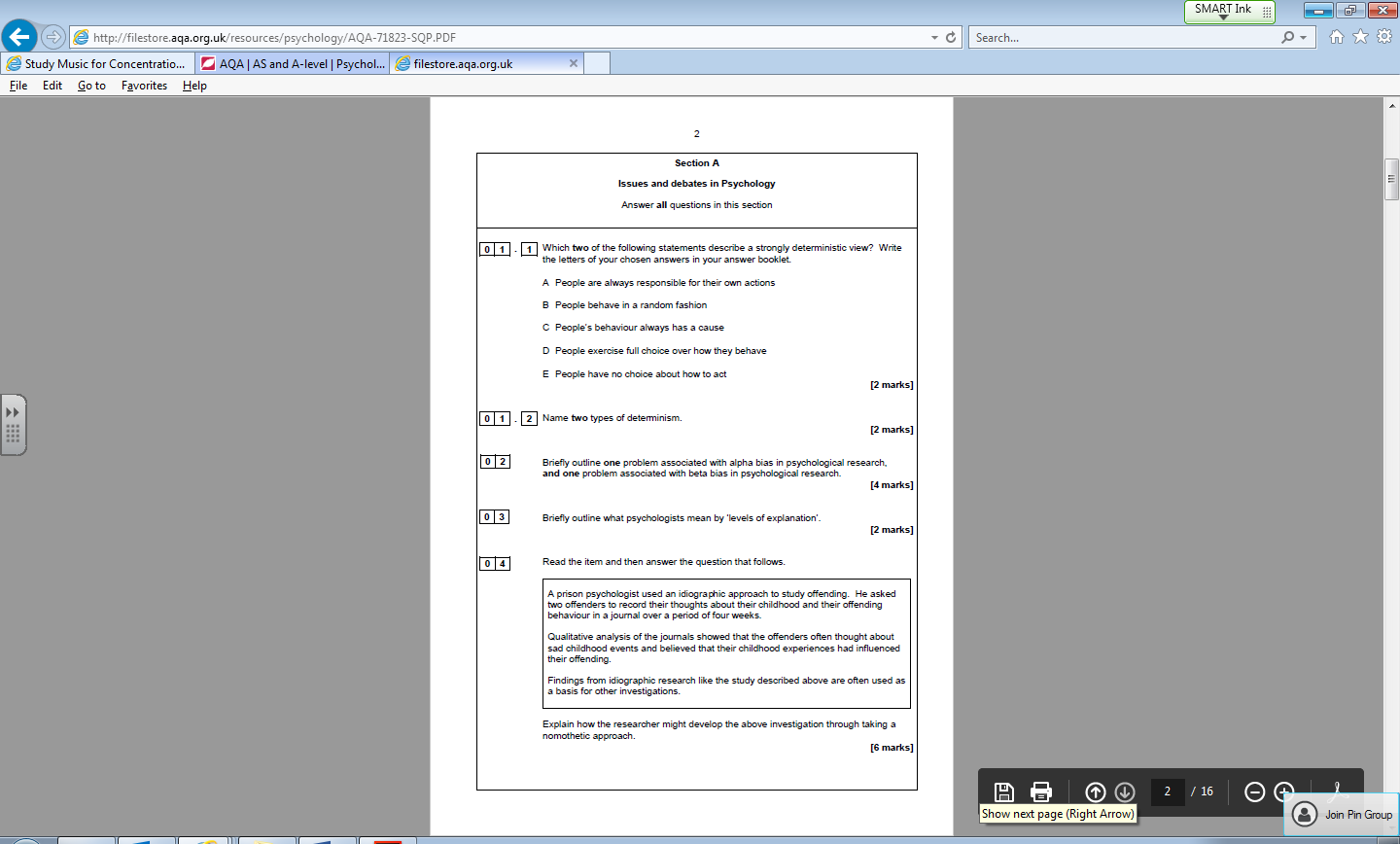 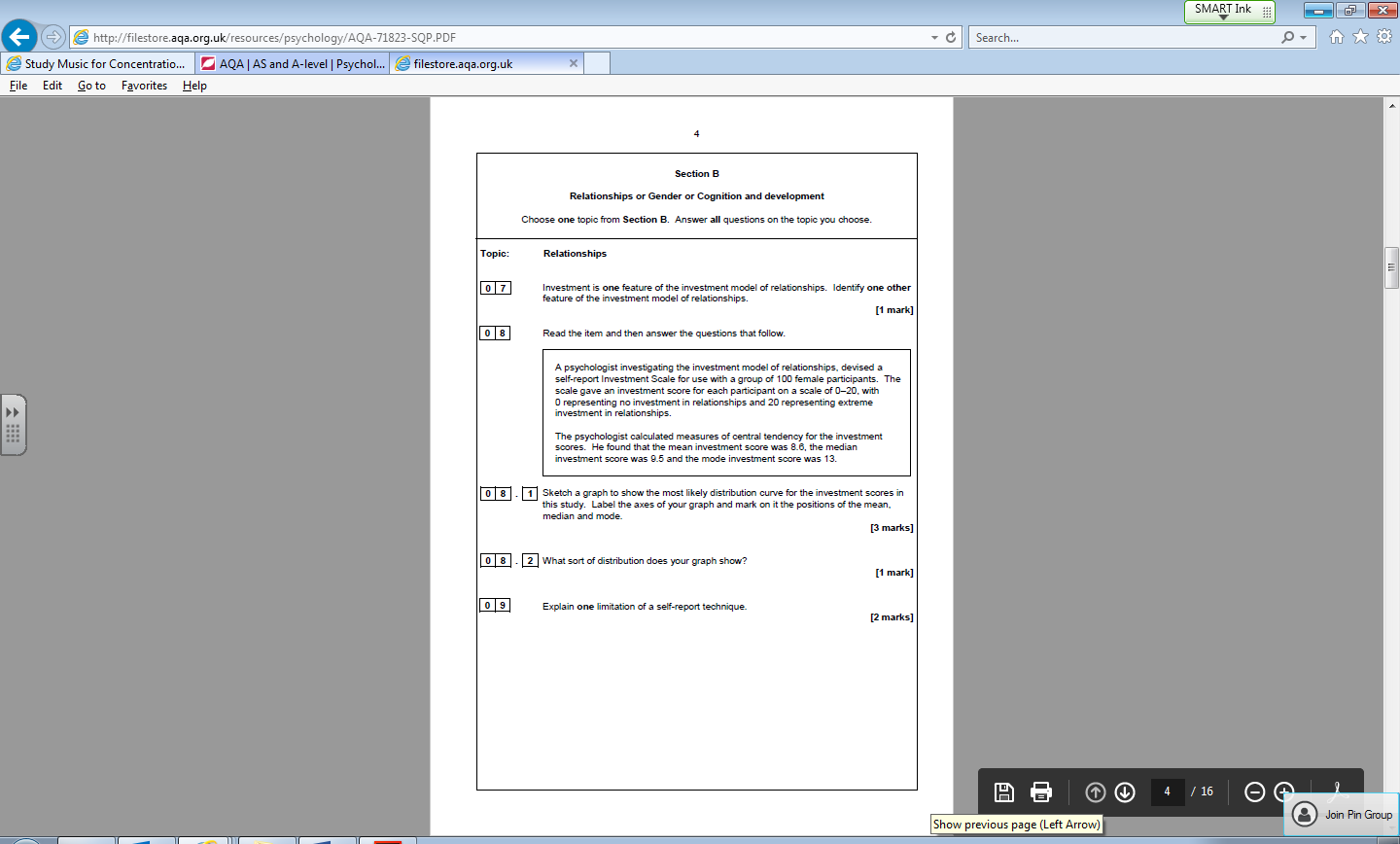 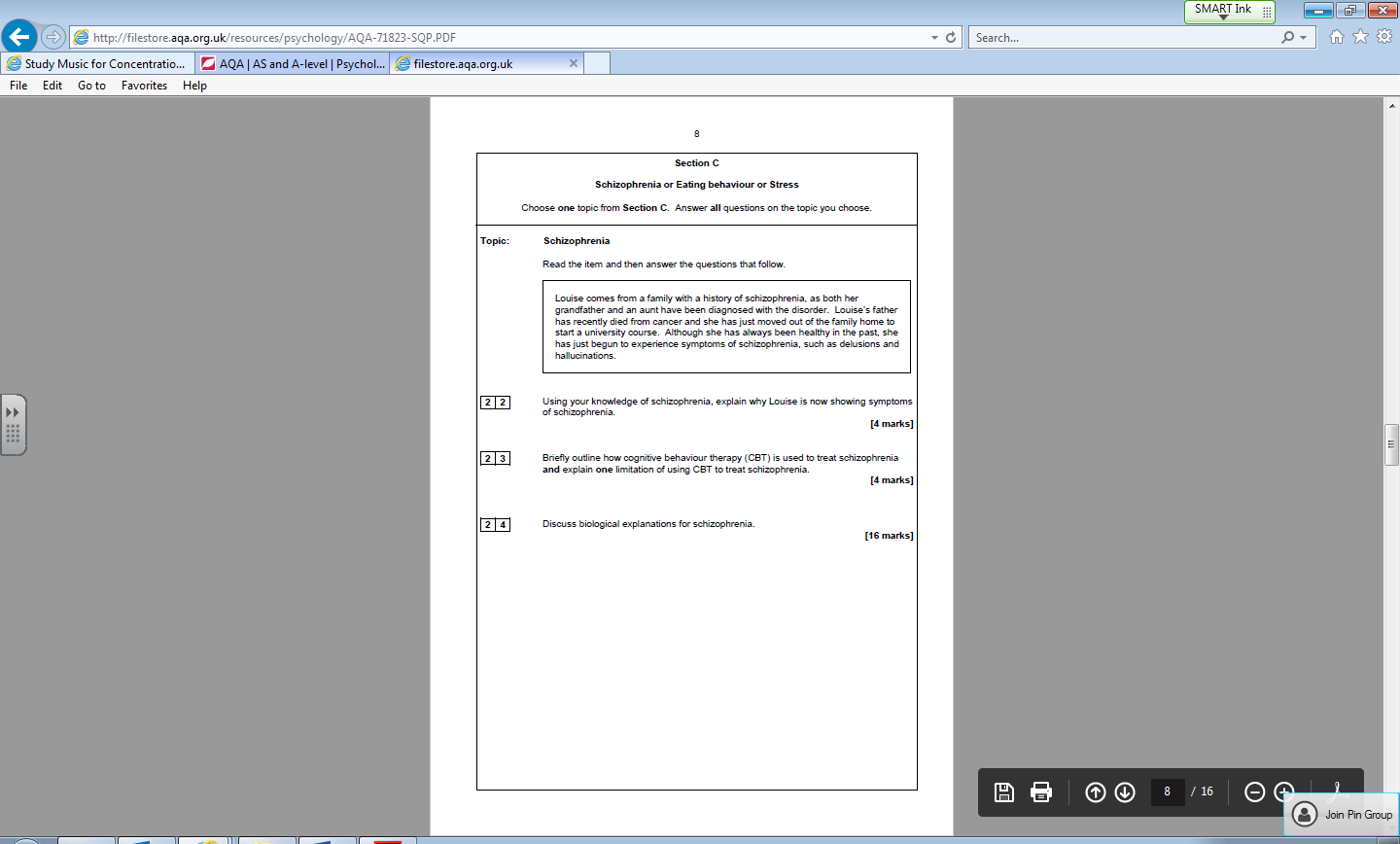 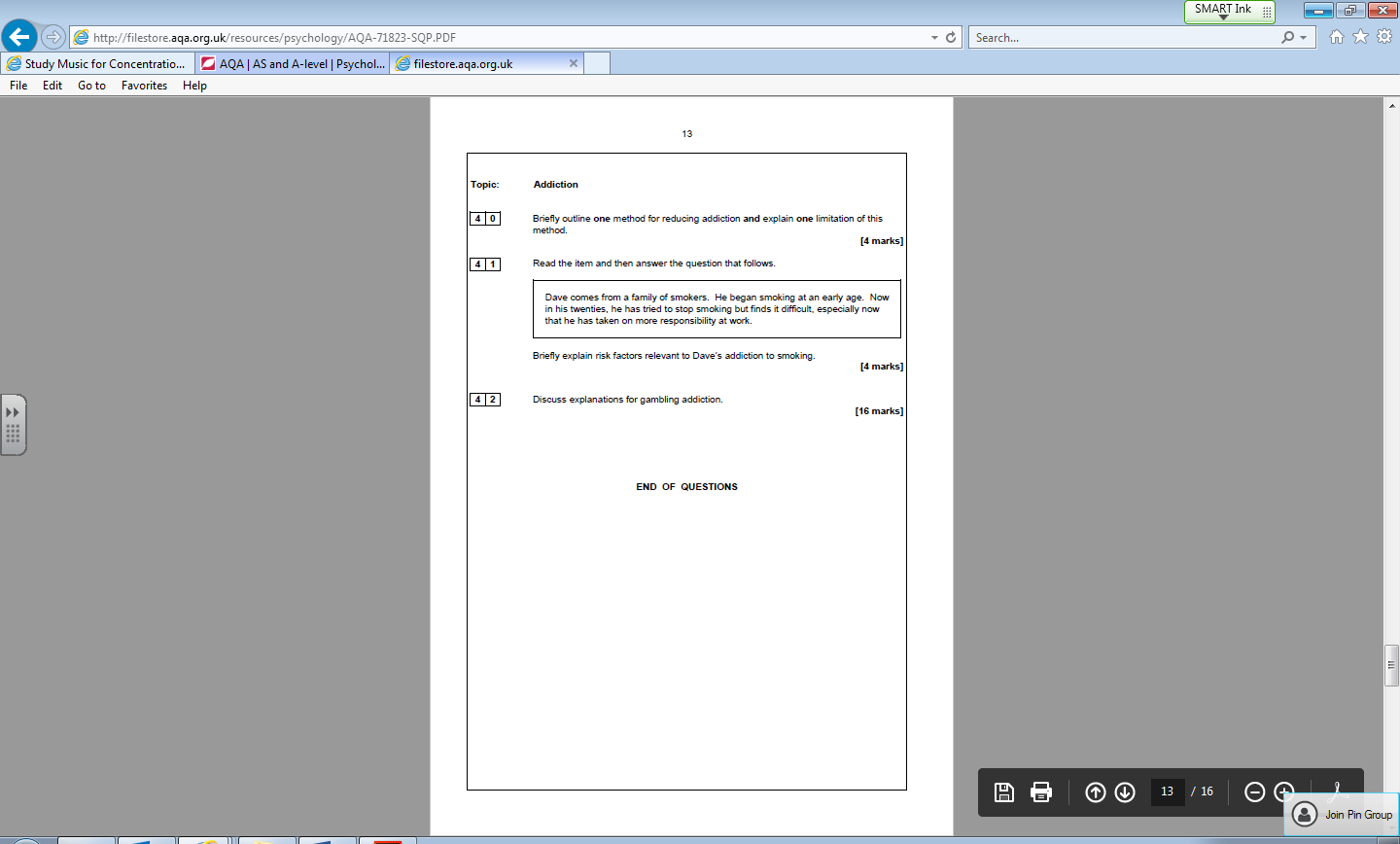 You will have roughly 30 minutes to complete this section however this may vary depending on the type of questions they ask you for each section as they can ask you anything from a 1 mark question to a 16 mark question. In the exam you are likely to be asked at least one 16 mark questions. You should spend 20 minutes answering a 16 mark question and you are advised to use the blank space (usually a box) to plan your answer before you write it. As these questions are mini-essays you should aim to write around 600 words.Remember they can also ask you questions about research methods on this exam!You will have roughly 30 minutes to complete this section however this may vary depending on the type of questions they ask you for each section as they can ask you anything from a 1 mark question to a 16 mark question. In the exam you are likely to be asked at least one 16 mark questions. You should spend 20 minutes answering a 16 mark question and you are advised to use the blank space (usually a box) to plan your answer before you write it. As these questions are mini-essays you should aim to write around 600 words.Remember they can also ask you questions about research methods on this exam!You will have roughly 30 minutes to complete this section however this may vary depending on the type of questions they ask you for each section as they can ask you anything from a 1 mark question to a 16 mark question. In the exam you are likely to be asked at least one 16 mark questions. You should spend 20 minutes answering a 16 mark question and you are advised to use the blank space (usually a box) to plan your answer before you write it. As these questions are mini-essays you should aim to write around 600 words.Remember they can also ask you questions about research methods on this exam!You will have roughly 30 minutes to complete this section however this may vary depending on the type of questions they ask you for each section as they can ask you anything from a 1 mark question to a 16 mark question. In the exam you are likely to be asked at least one 16 mark questions. You should spend 20 minutes answering a 16 mark question and you are advised to use the blank space (usually a box) to plan your answer before you write it. As these questions are mini-essays you should aim to write around 600 words.Remember they can also ask you questions about research methods on this exam!TopicContentIssues and DebatesFocus 1 - Gender and Culture in Psychology Universality and biasGender bias including androcentrism and alpha and beta biascultural bias, including ethnocentrism and cultural relativismFocus 2 Free Will and DeterminismHard determinismSoft determinismBiological, environmental and psychic determinismThe scientific emphasis on causal explanationsFocus 3 –The Nature-nurture DebateThe relative importance of heredity and environment in determining behaviourThe interactionist approachFocus 4 - Holism and ReductionismLevels of explanation in psychologyBiological reductionismEnvironmental (stimulus-response) reductionismFocus 5 - Idiographic and nomothetic approaches to psychological investigationFocus 6 - Ethical implications of research studies and theory, including reference to social sensitivityRelationshipsFocus 1 – ExplanationsThe evolutionary explanations for partner preferencesThe relationship between sexual selection and human reproductive behaviourFocus 2 – Factors Affecting Attraction in Romantic RelationshipsSelf-disclosurePhysical attractivenessMatching hypothesisFilter theory including social demography, similarity in attitudes and complementarityFocus 3 – TheoriesSocial exchange theoryEquity theory Rusbult’s investment model of commitment, satisfaction, comparison with alternatives and investmentDuck’s phase model of relationship breakdown: intra-psychic, dyadic, social and grave dressing phasesFocus 4 – Contemporary RelationshipsVirtual relationships in social media: self-disclosure in virtual relationships; effects of absence of gating on the nature of virtual relationships.Parasocial relationships: levels of parasocial relationships, the absorption addiction model and the attachment theory explanationSchizophreniaFocus 1 – Classification of SchizophreniaPositive symptoms of schizophrenia, including hallucinations and delusionsNegative symptoms of schizophrenia, including speech poverty and avolitionReliability and validity in diagnosis and classification of schizophrenia, including reference to co-morbidity, culture and gender bias and symptom overlapFocus 2 – ExplanationsBiological explanations for schizophrenia: genetics, the dopamine hypothesis and neural correlatesPsychological explanations for schizophrenia: family dysfunction and cognitive explanations, including dysfunctional thought processingFocus 3 – Therapies and TreatmentsDrug therapy: typical and atypical antipsychoticsCognitive behaviour therapy and family therapy as used in the treatment of schizophreniaToken economies as used in the management of schizophreniaThe importance of an interactionist approach in explaining and treating schizophreniaThe diathesis-stress modelForensicsFocus 1: Problems in defining crime: Ways of measuring crime, including official statistics, victim surveys and offender surveysFocus 2: Offender profilingthe top-down approach, including organised and disorganised types of offenderthe bottom-up approach, including investigative Psychology; geographical profilingFocus 3: Explanations for offending behavior:Biological explanations of offending behaviour: an historical approach (atavistic form); genetics and neural explanationsPsychological explanations of offending behaviour: Eysenck’s theory of the criminal personality; cognitive explanations; level of moral reasoning and cognitive distortions, including hostile attribution bias and minimalisation; differential association theory; psychodynamic explanations.Focus 4: Dealing with offending behaviour:The aims of custodial sentencing and the psychological effects of custodial sentencingRecidivismBehaviour modification in custodyAnger management and restorative justice programmes